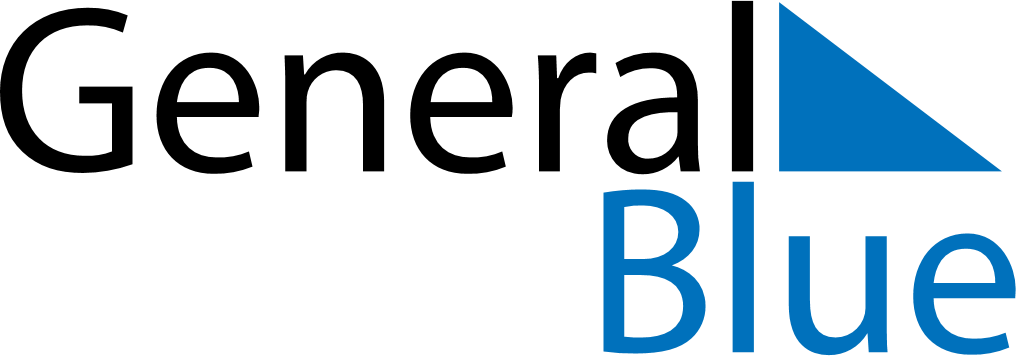 September 2104September 2104September 2104September 2104September 2104SundayMondayTuesdayWednesdayThursdayFridaySaturday123456789101112131415161718192021222324252627282930